This is a suggested practical activity that can be used as part of teaching the GCE Chemistry A and B (Salters) specifications, and in part helps to fulfil the requirements of the Practical Endorsement. These are not coursework tasks, and there is no requirement to use these activities. You may modify these activities to suit your learners and centre. Alternative activities are available from, for example, RSC LearnChemistry, CLEAPSS and publishing companies. Support for mapping activities to the requirements of the Practical Endorsement is available from OCR – see https://www.ocr.org.uk/positiveaboutpractical or email us at PASS@ocr.org.uk.OCR recommendations:Before carrying out any experiment or demonstration based on this guidance, it is the responsibility of teachers to ensure that they have undertaken a risk assessment in accordance with their employer’s requirement, making use of up-to-date information and taking account of their own particular circumstances. Any local rules or restrictions issued by the employer must always be followed.  Use CLEAPSS resources (http://www.cleapss.org.uk) when carrying out risk-assessments.Centres should trial experiments in advance of giving it to learners. Centres may choose to make adaptations to this practical, but should be aware that may affect the criteria covered. It is always possible to split tasks to suit your centre. Centres should retain their trial results along with their other documentation records. 1.1 Determination of the composition of copper(II) carbonate basic	TEACHER/TECHNICIANIntroductionLearners will react a known mass of copper(II) carbonate basic, CuCO3Cu(OH)2(s), with an excess of sulfuric acid, H2SO4(aq), collecting the evolved CO2(g). They will measure the volume of the CO2(g) and determine the percentage by mass of CuCO3 in CuCO3Cu(OH)2(s).Aims and Skillsto determine the percentage by mass of CuCO3 in a sample of copper(II) carbonate basicto accurately measure mass and gas volume, and record in an appropriate formatto carry out calculations involving amounts of substanceIntended class time1 hourPractical Skills1.2.1(b) safely and correctly use a range of practical equipment and materials1.2.1(c) follow written instructions1.2.1(d) make and record observations/measurements1.2.1(e) keep appropriate records of experimental activities1.2.1(f) present information and data in a scientific way1.2.1(j) use a wide range of experimental and practical instruments, equipment and techniques appropriate to the knowledge and understanding included in the specification.1.2.2(a) use of appropriate apparatus to record a range of measurements (to include mass, time, volume of liquids and gases, temperature)1.2.2(k) safely and carefully handling solids and liquids, including corrosive, irritant, flammable and toxic substancesCPAC(1) Follows written procedures(3) Safely uses a range of practical equipment and materials(4) Makes and records observationsLinks to SpecificationsChemistry A2.1.3(a) explanation and use of the terms: amount of substance, mole (symbol ‘mol’), as the unit for amount of substance, the Avogadro constant, NA (the number of particles per mole, 6.02 × 1023 mol–1) molar mass (mass per mole, units g mol–1), molar gas volume (gas volume per mole, units dm3 mol–1)2.1.3(e) calculations, using amount of substance in mol, involving: mass, gas volume, solution, volume and concentration2.1.3(g) use of stoichiometric relationships in calculations2.1.3(i) the techniques and procedures required during experiments requiring the measurement of mass, volumes of solutions and gas volumesChemistry BEL(b)(i) the concept of amount of substance (moles) and its use to perform calculations involving: masses of substances, empirical and molecular formulae, percentage composition, percentage yields, water of crystallisationEL(b)(ii) the techniques and procedures used in experiments to measure masses of solids.DF(a) the concept of amount of substance in performing calculations involving: volumes of gases (including the ideal gas equation pV = nRT), balanced chemical equations, enthalpy changes; the techniques and procedures used in experiments to measure volumes of gasesMathematical SkillsMathematical skills must be applied in the recording of the data and calculations, and in analysing the data. These steps require the appropriate application of the following mathematical skills:M0.0	Recognise and make use of appropriate units in calculationsM0.1	Recognise and use expressions in decimal and ordinary formM0.2	Use ratios, fractions and percentagesM0.4	Use calculators to find and use power, exponential and logarithmic functionsM1.1	Use an appropriate number of significant figuresM2.1	Understand and use the symbols: =, <, <<, >>, >, ∝, ~, ⇌M2.2	Change the subject of an equationChemicalsEquipmentEach learner or group will require: eye protectionaccess to a balance reading to at least two decimal places weighing boat or filter paperspatuladropping pipetteconical flask (250 cm3)bung with delivery tube (see note below)measuring cylinder (250 cm3)measuring cylinder (50 cm3)clamp stand, boss and clamptrough (small washing up bowls or ice creams tubs are suitable alternatives)The delivery tube should be made up so that it fits the apparatus as shown on the learner sheet. If the part of the tube which fits into the bung is made sufficiently long, then it is possible to slide the tube carefully so that it fits into the trough of water. It is suggested that a template is drawn onto paper first. A number 31 bung with one hole usually fits into wide-necked conical flasks. The learner may wish to clamp the flask neck as well. Alternatively, a Buchner flask can be used with a rubber tube in place of glass delivery tube and rubber bung for the top. This is easier to handle, less likely to fall over and removes need for a glass delivery tube. Health and SafetyHealth and safety should always be considered by a centre before undertaking any practical work. A full risk assessment of any activity should always be undertaken. It is advisable to check the CLEAPSS website (http://www.cleapss.org.uk) in advance of undertaking the practical tasks. Learners should wear eye protection throughout.NotesThis activity can also be conducted using a gas syringe, rather than a measuring cylinder, to collect the gas evolved in the reaction. However, as most gas syringes are 100 cm3, you may need to scale the masses down. This does not affect the eligibility of this activity to count for PAG 1 of the Practical Endorsement. However, learners will then not be able to complete all of the ‘Extension Opportunity’ questions. If learners attempt ‘Extension Opportunity’ question 9, this could count towards CPAC (5).Trial resultsOCR recommends that this practical is trialled by the centre in advance of giving it to learners. We advise that the trail results are kept as part of centre records for assessing the Practical Endorsement.OCR Trial data:Analysis of results – using trial datan(CO2) = = = 5.83 × 103 mol   (it is advised that learners carry through their calculator value rather than rounding at this point)According to the reaction equation given, 1 mol CuCO3 produces 1 mol CO2, therefore the amount of CuCO3 reacted is also 5.83 × 103 mol.m(CuCO3) = n(CuCO3) x M(CuCO3) = 5.83 × 103 × 123.5 = 0.720 gThe percentage by mass of CuCO3 in the sample of CuCO3·Cu(OH)2(s) is then:%(CuCO3) = × 100 = 47.7%Learners should be advised to keep intermediate answers in their calculator and use these in subsequent steps, rather than rounding answers at each step. This will minimise rounding errors in the final answer. The measurements given here were recorded to at least three significant figures. Therefore, the final answer should be given to this same number of significant figures. Answers to Extension OpportunitiesAnswers to the extension questions on the student sheet are available on Interchange in the Science Coordinator Materials area.RecordsAs evidence for the Practical Endorsement, learners:should not need to re-draft their work, but rather keep all of their notes as a continuing record of their practical work, dating their work clearly, should record any observations made in full detail, clearly identifying what was observed, should record any measurements taken to the number of decimal places (resolution) appropriate for the apparatus used. This should be recorded clearly in a table format, or clearly identified with appropriate units,should record any modifications to supplied procedures, including their own risk assessments and methods where appropriate.In preparation for assessment of practical work in the written examinations, and to help learners develop their understanding of the underlying chemical theory, learners:should answer all ‘Analysis’ and ‘Extension Opportunities’ questions,should show full workings in calculations, and final answers to the appropriate number of significant figures.This work can be incorporated into learners’ practical work records. Document updates	v1.0	1 September 2015	Original version.	v2.0	24 September 2015	Reviewed – minor clarifications and standardisation of formatting/terminology etc.	v2.1	15 January 2016	Corrections to answers to Extension Question 2, and update to Question 3 in line with updated guidance on uncertainties in digital mass balance (see Practical Skills Handbook). Update to ‘Records’ section.	v2.2	31 August 2016	Correction of value of M for CuCO3.
Minor changes to ordering. Removal of reference to use of gloves & goggles. 	v2.3	14 June 2017	Corrected  value in Answers to Extension Opportunities Q2	v3.0	17 February 2020	Answers removed from teacher document and added to separate file on Interchange. No other changes have been made.LabelIdentityHazard informationHazard informationCuCO3Cu(OH)2(s)copper(II) carbonate basic solid, CuCO3Cu(OH)2(s)Each learner or group will require approximately 1.5 g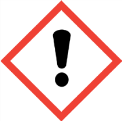 Harmful if swallowedH2SO4(aq)1.0 mol dm–3 aqueous sulfuric(VI) acid, H2SO4(aq) Each learner or group will require 50 cm3WARNINGCauses skin irritation and serious eye irritationMass of copper(II) carbonate basic  + weighing boat / g 2.61 Mass of weighing boat / g 1.10 Mass of copper(II) carbonate basic added to flask / g 1.51 Volume of gas collected / cm3 140 